Community cooking programme: Attendance Sheet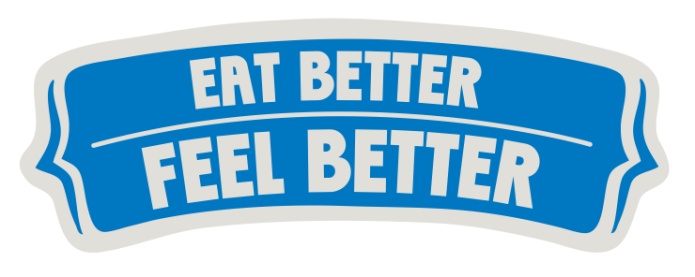 Name of Group: 						Date of First Session:  				                Venue:   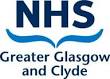 NameWeek 1Week 2Week 3Week 4Week 5Week 6 1.2.3.4.5.6.7.8. 